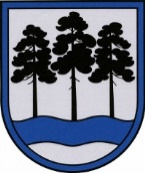 OGRES  NOVADA  PAŠVALDĪBAReģ.Nr.90000024455, Brīvības iela 33, Ogre, Ogres nov., LV-5001tālrunis 65071160, fakss 65071161, e-pasts: ogredome@ogresnovads.lv, www.ogresnovads.lv PAŠVALDĪBAS DOMES SĒDES PROTOKOLA IZRAKSTS13.§Par Ogres novada pašvaldības saistošo noteikumu Nr.21/2018 “Grozījums Ogres novada pašvaldības 2018.gada 21.jūnija saistošajos noteikumos Nr.12/2018 “Lokālplānojums kā Ogres novada teritorijas plānojuma grozījumi aizsargājamās apbūves teritorijās Ogres pilsētas centrā un tām piegulošajām teritorijām. Teritorijas izmantošanas un apbūves noteikumi”” apstiprināšanuAr Ogres novada pašvaldības domes 2018.gada 21.jūnija lēmumu “Par lokālplānojuma “Lokālplānojums Ogres aizsargājamās apbūves teritorijām Ogres, Ogres pilsētas centra 20. un 30. gadu apbūves un Ogres parka vasarnīcu kolonijas apbūvei un tai pieguļošai teritorijai kā teritorijas plānojuma grozījumi” apstiprināšanu” (protokola Nr. 9, 53.§) tika apstiprināti Ogres novada pašvaldības saistošie noteikumi Nr.12/2018 “Lokālplānojums kā Ogres novada teritorijas plānojuma grozījumi aizsargājamās apbūves teritorijās Ogres pilsētas centrā un tām piegulošajām teritorijām. Teritorijas izmantošanas un apbūves noteikumi” (turpmāk – Saistošie noteikumi Nr.12/2018). Saistošo noteikumu 2.punkts nosaka, ka Ogres novada pašvaldības 2012.gada 21.jūnija saistošie noteikumi Nr.16/2012 “Ogres novada teritorijas izmantošanas un apbūves noteikumi” (turpmāk – Saistošie noteikumi Nr.16/2012) attiecībā uz lokālplānojuma teritoriju tiek atzīti par spēku zaudējušiem.  Lokālplānojuma “Lokālplānojums kā Ogres novada teritorijas plānojuma grozījumi aizsargājamās apbūves teritorijās Ogres pilsētas centrā un tām piegulošajām teritorijām” Teritorijas izmantošanas un apbūves noteikumos atrunāti gadījumi, kad piemērojami Saistošie noteikumi Nr.16/2012, tādējādi konstatējamas pretrunas. Ņemot vērā minēto un pamatojoties uz likuma “Par pašvaldībām” 15.panta pirmās daļas 13.punktu, 21.panta pirmās daļas 16.punktu, Teritorijas attīstības plānošanas likuma 12.panta pirmo daļu, 24.pantu un 25.panta pirmo daļu, Ministru kabineta 2014. gada 14.oktobra noteikumu Nr.628 „Noteikumi par pašvaldību teritorijas attīstības plānošanas dokumentiem” 88.1.apakšpunktu un 91.punktu, balsojot: PAR – 15 balsis (G.Sīviņš, J.Iklāvs, J.Laizāns, J.Laptevs, S.Kirhnere, A.Mangulis, Dz.Mozule, M.Siliņš, J.Latišs E.Bartkevičs, D.Širovs, A.Purviņa, E.Helmanis, Dz.Žindiga, M.Leja), PRET – nav, ATTURAS – nav,Ogres novada pašvaldības dome NOLEMJ:1. Apstiprināt Ogres novada pašvaldības saistošos noteikumus Nr.21/2018 “Grozījums Ogres novada pašvaldības 2018.gada 21.jūnija saistošajos noteikumos Nr.12/2018 “Lokālplānojums kā Ogres novada teritorijas plānojuma grozījumi aizsargājamās apbūves teritorijās Ogres pilsētas centrā un tām piegulošajām teritorijām. Teritorijas izmantošanas un apbūves noteikumi””. 2. Uzdot Ogres novada pašvaldības centrālās administrācijas “Ogres novada pašvaldība” Infrastruktūras veicināšanas nodaļai:2.1. piecu darbdienu laikā pēc šī lēmuma pieņemšanas nosūtīt paziņojumu par Saistošo noteikumu pieņemšanu publikācijai oficiālajā izdevumā „Latvijas Vēstnesis” un ievietot lēmumu un Saistošos noteikumus Teritorijas attīstības plānošanas informācijas sistēmā;2.2. triju darba dienu laikā pēc Saistošo noteikumu parakstīšanas rakstveidā un elektroniskā veidā nosūtīt tos un tiem pievienotos dokumentus Vides aizsardzības un reģionālas attīstības ministrijai;2.3. divu nedēļu laikā pēc Saistošo noteikumu spēkā stāšanās nodrošināt šī lēmuma un Saistošo noteikumu ievietošanu pašvaldības tīmekļa vietnē;2.4. nodrošināt paziņojuma par šo lēmumu un Saistošo noteikumu pieņemšanu publicēšanu laikrakstā “Ogrēnietis”, norādot, ka ar Saistošajiem noteikumiem un tiem pievienotajiem dokumentiem var iepazīties Valsts vienotajā ģeotelpiskās informācijas portālā www.geolatvija.lv.3. Kontroli par lēmuma izpildi uzdot Ogres novada pašvaldības izpilddirektoram.(Sēdes vadītāja,domes priekšsēdētāja E.Helmaņa paraksts)Ogrē, Brīvības ielā 33Nr.162018.gada 18.oktobrī